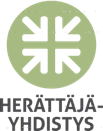 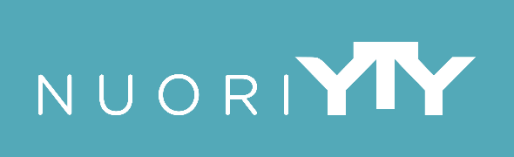 Herättäjä-Yhdistys/nuorisotyö - www.h-y.fi,www.nuoriyty.fi raisa.jarkkola@h-y.fi 040-674 9815HEI AHOLANSAARI 5- LEIRIN RIPPIKOULULAINEN JA HUOLTAJAT! Tässä kirjeessä on tietoa riparista ja siihen liittyvistä tärkeistä asioita. Koko kirje on syytä lukea tarkasti läpi. ALOITUS
Rippikoulumme alkaa Nilsiän Aholansaaressa keskiviikkona 17.7. klo 18.30. Aholansaaren laiturilla sinua on vastassa joukko isosia, he opastavat sinut eteenpäin. Keittopäivällinen on tarjolla leiriläisille tulopäivänä klo 16.30-18.30. Lautat saareen kulkevat kesäaikataulun mukaan 31.5.-13.8. Nilsiän Sääskiniemestä klo 8.00, 10.00, 12.00, 14.00, 16.00 ja 18.00. Kuljetus on ilmainen rippikoululaiselle. Vanhemmilta ja muilta vierailijoilta laivamatka on maksullinen, tarkat hintatiedot varmistuvat kevään aikana ja ilmoitetaan Aholansaaren nettisivuilla.VARUSTEET
Lakanat (aluslakana, pussilakana, tyynyliina), pyyhe ja käsipyyhe, vaatetta joka säälle (kylmää ja tuulta vastaan), esim. villasukat, sadevarusteet, uinti-, peseytymis- ja saunomisvälineet, henk.koht. hygieniatuotteet, vaihtovaatetta ym. Selviät vähemmällä vaatemäärällä kun otat mukaan pienen määrän pesuainetta; yli-isoset pesevät jossakin välissä leiriä pyykkiä. Ota mukaan myös tarvittavat lääkkeet sekä sinulle sopivat särkylääkkeet.  Läppäriä tai muuta viihde-elektroniikkaa et tarvitse. Mikäli soitat jotakin mukana kuljetettavaa soitinta, ota se toki mukaasi. Konfirmaatioasua ei välttämättä kannata ottaa leirille mukaan, vaan pyytää esim. huoltajia tuomaan asu suoraan konfirmaatioon, sillä saaressa ei ole kovin hyviä säilytys-, eikä silitysmahdollisuuksia. Hyvin kirkasvärinen kuviointi juhla-asussa saattaa kuultaa albojen alta läpi. Aholansaaressa on kioski, josta voit ostaa karkkia, virvokkeita, jäätelöä, kortteja ja postimerkkejä, levyjä, kirjoja ym. Leirillä kerätään myös kolehteja sekä järjestetään lähetyshuutokauppa. Näitäkin varten voi varautua sopivalla rahasummalla (käteinen, kortti ja MobilePay). Opiskelua varten tarvitset mukaasi Raamatun (pyydä kotiseurakunnasta tai esim. kummilta) ja muistiinpanovälineet (tyhjä vihko ja kyniä). Leirin aikana otetaan ryhmävalokuva, sekä halutessa yksityiskuva, johon ilmoittaudutaan osoitteessa: https://koivulahti.kuvatilaus.fi/TTGHC7KULUT
Leirille osallistuminen edellyttää leirimaksun maksamista eräpäivään mennessä. Leirimaksuun sisältyy leiriläiselle kaikki tarpeellinen: ruoka, majoitus, venekyydit, opetus, Katekismus, Siionin virret. HUOM! Leirimaksu kattaa oleskelun ja ruuan leirin alkamispäivänä klo 18 alkaen leirin loppuun. Jos saavut Aholansaareen aiemmin alkamispäivänä ja haluat kahvitella tai syödä, varaa sitä varten rahaa. KONFIRMAATIO
Konfirmaatio pidetään leirin viimeisenä päivänä 27.7. klo 11.30 Aholansaaressa. Muista pyytää kummi tai joku muu läheinen siunaamaan sinut konfirmaatiossa. Konfirmaatiopäivänä laivat kulkevat non-stoppina edestakaisin Sääskiniemestä Aholansaareen ja takaisin klo. 9.00-13.30 (tauko klo 11.00-11.45). Konfirmaatio pidetään ulkona leirikirkossa, jonne mahtuu 800 henkilöä. Konfirmaation jälkeen pidämme vielä konfirmaatioseurat Paavon pirtissä noin klo 14. Laivamatkamaksu ja konfirmaatiolounas vieraille tilataan suoraan Aholansaaren verkkokaupasta. Ruokailupaketteja on myynnissä rajoitettu määrä Aholansaaren keittiön rajallisen kapasiteetin vuoksi. Linkki verkkokauppaan tulee Aholansaaren nettisivuille toukokuun puolessa välissä. Konfirmaatiolounas ja kakkukahvit ovat ilmaisia leiriläisille. Laivalippuja voi ostaa myös laivalta, mutta silloin on hyvä varautua jonottamiseen.TURVALLISUUS
Ruoka-aineallergioista ja ruokavalioista on täytynyt kertoa jo ilmoittautumisen yhteydessä, mutta jos näihin tietoihin on tullut muutoksia, ilmoita niistä hyvissä ajoin ennen leirin alkua Aholansaaren toimistoon aholansaari@aholansaari.fi. Leiriläiset ovat vakuutettuja tapaturmien varalta. Huomaa, että vakuutus ei kata sairastumista eikä irtainta omaisuutta. Aholansaaren leirit ovat päihteettömiä. SEURAKUNTAYHTEYSKORTTI ja OSALLISTUJAKORTTI
Pyydä seurakuntasi rippikoulutyöntekijää täyttämään seurakuntayhteyskortti, jonka sait meiltä syksyn postituksessa. Sen lisäksi rippikoulun osallistujakortti tulee olla sähköisesti täytettynä 1.5. mennessä. Osallistujakortti-lomakkeessa kysytään lupaa Herättäjä-Yhdistykselle pyytää leiriläisen virkatodistustiedot keskusrekisteristä. Jos huoltaja ei anna tähän suostumusta, tulee huoltajan itse tilata maksullinen nk. Elossaolotodistus Digi- ja väestötietoreksiteristä tai oman alueen Kirkon keskusrekisteristä ja liittää se osallistujakorttilomakkeeseen ennen toukokuun alkua. Ilman täytettyjä osallistujakorttia ja seurakuntayhteyskorttia sinua ei voida ottaa leirille. Pääset täyttämään kaavakkee verkkosivuiltamme www.nuoriyty.fi, kohdasta Rippikoulu  Rippikouluinfo 2024.Kokoonnumme saareen eri puolilta Suomea ja maailmaa, ja moni tulee Aholansaareen ensimmäistä kertaa. Tulet varmasti tutustumaan uusiin ihmisiin, ja me vetäjät ja isoset olemme leirillä sinua varten. Olet saanut Nuori Yty-lehden (ilmoittautumisen yhteydessä on kysytty lupa lehden lähettämiseen). Monet tulevista isosistasi ovat tekemässä lehteä, jonka vuosikerta sisältyy tämän vuoden rippikoulumaksuun. Toivottavasti pidät lehdestä ja haluat tilata sen myös ensi vuonna! Tämän kirjeen lopussa on leirin ulkoläksyt. Voit opetella ne ulkoa jo ennen leiriä, niin siihen ei tarvitse käyttää leirin vapaa-aikaa. Ulkoläksyt suoritetaan omalle isoselle. Vastuuvetäjämme ovat vielä yhteydessä toukokuun aikana ja heihin voit olla itse yhteydessä, mikäli on jotakin sellaista, mistä olisi hyvä tietää ennen leiriä! Leirin vetäjät ovat teitä varten. TERVETULOA LEIRILLE! Pastori Anu Rask anu.rask@h-y.fi p. 040 719 0915, rippikouluopettaja Jemina Jaskari, musapajaopettaja Petro Pitkänen, leirityöntekijä Riikka Voutilainen ja leirimuusikko Pauliina Kajanne. ULKOLÄKSYT -OPETTELE NÄMÄ JO ENNEN LEIRIÄ ISÄ MEIDÄN
Isä meidän, joka olet taivaissa.
Pyhitetty olkoon sinun nimesi.
Tulkoon sinun valtakuntasi.
Tapahtukoon sinun tahtosi, myös maan päällä niin kuin taivaassa
Anna meille tänä päivänä meidän jokapäiväinen leipämme.
Ja anna meille meidän syntimme anteeksi, niin
kuin mekin anteeksi annamme niille, jotka ovat meitä vastaan rikkoneet. Äläkä saata meitä kiusaukseen, vaan päästä meidät pahasta.
Sillä sinun on valtakunta ja voima ja kunnia iankaikkisesti. Aamen.10 KÄSKYÄ
1. Minä olen Herra sinun Jumalasi. Sinulla ei saa olla muita jumalia.
2. Älä käytä väärin Herran, Jumalasi nimeä.
3. Pyhitä lepopäivä.
4. Kunnioita isääsi ja äitiäsi.
5. Älä tapa.
6. Älä tee aviorikosta.
7. Älä varasta.
8. Älä lausu väärää todistusta lähimmäisestäsi.
9. Älä tavoittele lähimmäisesi omaisuutta.
10. Älä tavoittele lähimmäisesi puolisoa, työntekijöitä, karjaa äläkä mitään, mikä hänelle kuuluu. USKONTUNNUSTUS
Minä uskon Jumalaan, Isään, Kaikkivaltiaaseen, taivaan ja maan Luojaan,
ja Jeesukseen Kristukseen, Jumalan ainoaan Poikaan, meidän Herraamme, joka sikisi Pyhästä Hengestä, syntyi neitsyt Mariasta, kärsi Pontius Pilatuksen aikana, ristiinnaulittiin, kuoli ja haudattiin, astui alas tuonelaan, nousi kolmantena päivänä kuolleista, astui ylös taivaisiin, istuu Jumalan, Isän, Kaikkivaltiaan, oikealla puolella ja on sieltä tuleva tuomitsemaan eläviä ja kuolleita,
ja Pyhään Henkeen, pyhän yhteisen seurakunnan, pyhäin yhteyden, syntien anteeksiantamisen, ruumiin ylösnousemisen ja iankaikkisen elämän. HERRAN SIUNAUS
Herra siunatkoon meitä ja varjelkoon meitä. Herra kirkastakoon kasvonsa meille ja olkoon meille armollinen. Herra kääntäköön kasvonsa meidän puoleemme ja antakoon meille rauhan.
Isän ja Pojan ja Pyhän hengen nimeen, aamen.